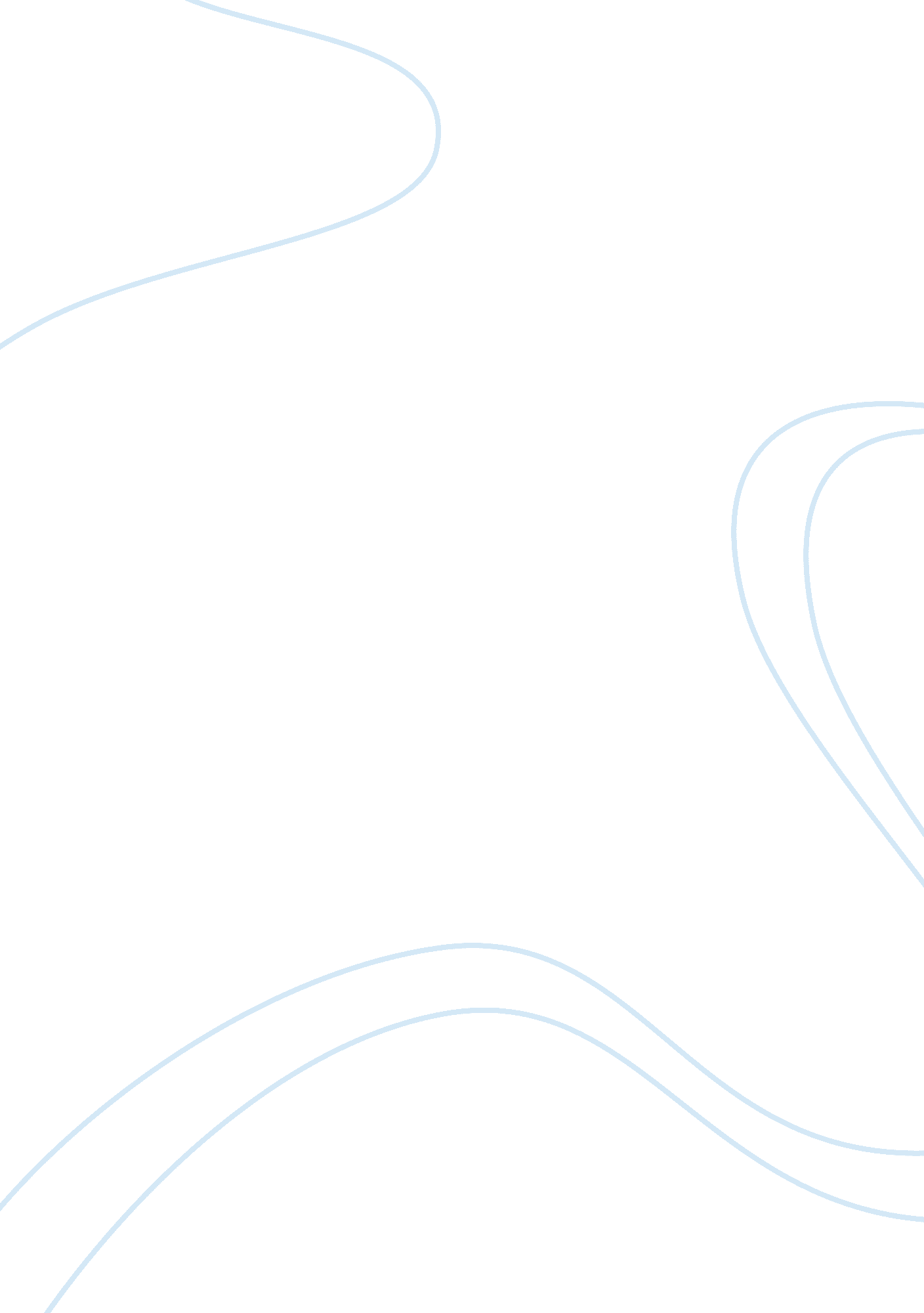 My favorite bookBusiness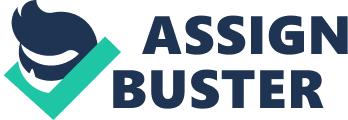 My favorite book that I read was How to Steal a Dog. How to Steal a Dog was an exciting story about a girl, Georgina, whose her mother and little brother, are evicted from their apartment. They have been living in their car—and Georgina is so embarrassed about the situation. This book is full of realty, suspense, and action from the daring character, Georgina. How to Steal a Dog definitely kept me turning pages! The first reason I liked this story is because it was like real life for many people living in America; single mothers trying to make a living and keeping her children in school, husbands deserting the family shortly after the mother has their 2nd child, poor families evicted from homes and apartments because they can no longer afford it…I sure many, many American families could relate to that. After reading this story, it made me realize the harsh reality of this world and how lucky kids who do have a family and have food on the table at least once a day, and a house, no matter how small, should not take simple things for granted. Another reason I enjoyed this book was because it was full of suspense. Barbara O’ Connor must have loved writing thrilling books because she sure got me to the edge of my sit! (Page 69) Because of this, I finished this book in a matter of hours. Georgina thinking of all the crazy ideas of how to steal a dog and then going great measures to keep her thief a secret…my o my! Finally, I enjoyed this story because it was full of action. Georgina wants to help her mother and brother get enough money so they can stop living in a car and get a real home. She makes a great plan and follows it step by step but soon realizes that things don’t turn out the way they are planed. There were also many twists and turns. Overall, How to Steal a Dog was a great book, one of the best I’ve read this year. Thanks for listening! 